Notes:June 23rd.  2019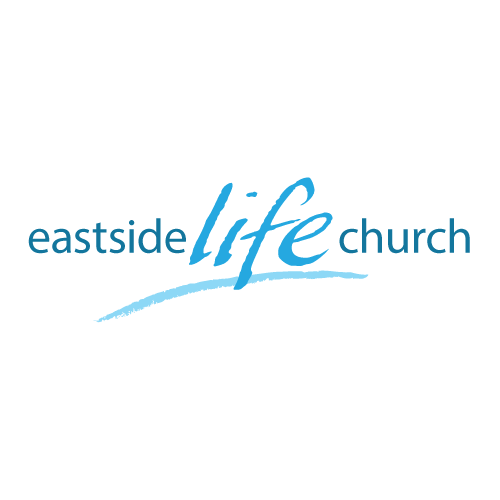 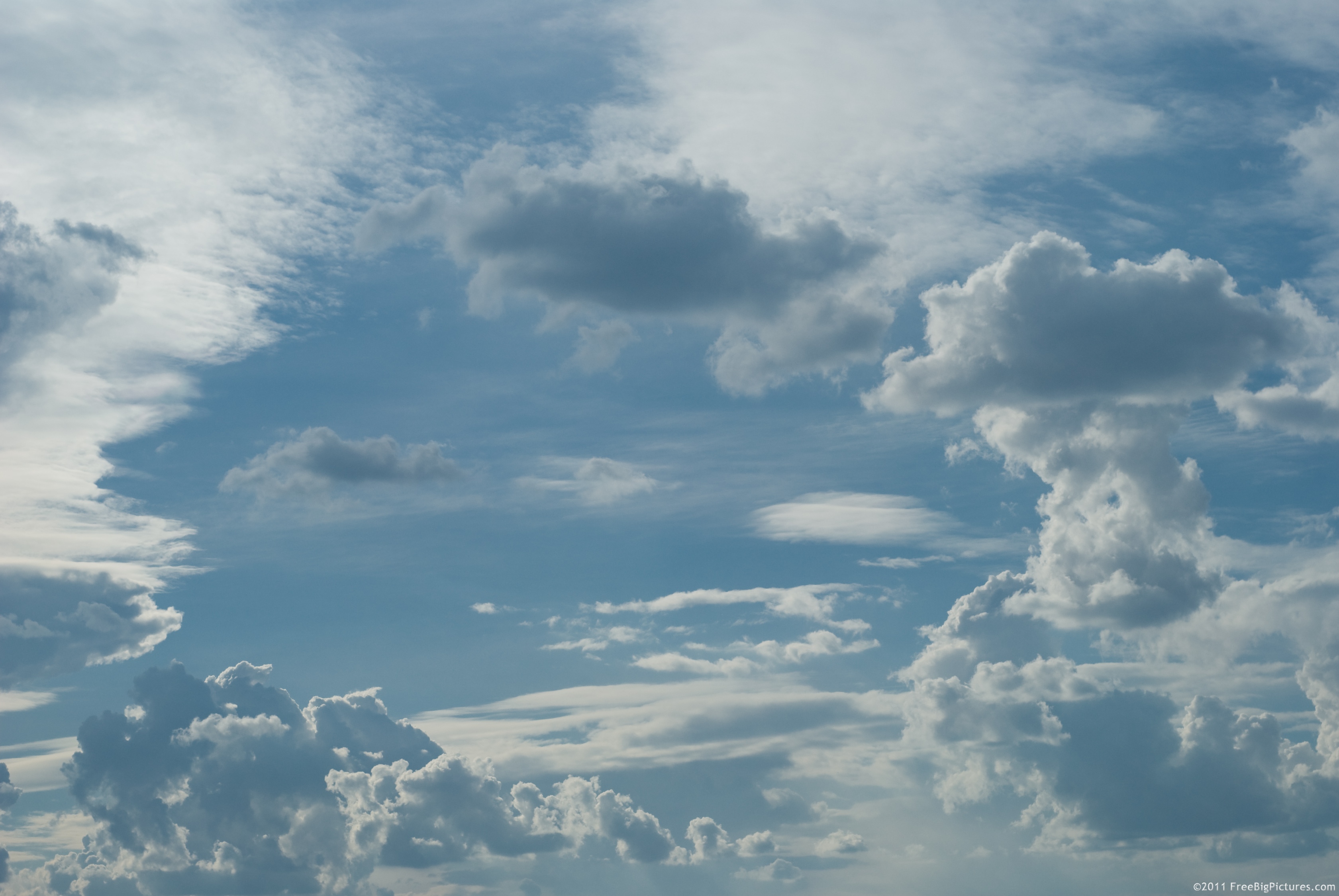 Eternity“The Eternal City”WelcomeThe first Sunday of the Rest (Best) of your life2019Eternity“The Eternal City”Ecclesiastes 3:1111 He has made everything appropriate in its time. He has also set eternity in their heart…Our Father in heaven wants us to see things from His perspective.Why? Because we don’t always see things right.Colossians 3:2-17 Set your mind on things above, not on things on the earth. 3 For you died, and your life is hidden with Christ in God. 4 When Christ who is our life appears, then you also will appear with Him in glory.Jerusalem is the most significant Old Testament CityMelchizedek / Abraham / King DavidJerusalem at Pentecost Outpouring(God’s heart for the lost)Acts 2:5-6And there were dwelling in Jerusalem Jews, devout men, from every nation under heaven. Always been God’s plan to reach all peopleGenesis 12:1-3 / Isaiah 49:6 / Mark 16:15 God’s goodness attracts Isaiah 60:1-3Example in OT: 1 Kings 10:1,4 – Queen of ShebaThe heavenly city of God - futureWhat’s in it and what’s not.Read Revelation.Your heavenly mansion: John 14:2 In My Father’s house are many mansions; if it were not so, I would have told you. I go to prepare a place for you.The river that flows: Revelation 22:22Then the angel showed me the river of the water of life, as clear as crystal, flowing from the throne of God and of the Lamb 2 down the middle of the great street of the city. On each side of the river stood the tree of life, bearing twelve crops of fruit, …CommunionGod’s river of blessing has power to break through to any need.2 Samuel 5:20 “The Lord has broken through my enemies before me, like a breakthrough of water.” 